      «Владимир Григорьевич Шухов, инженер, во времена Блокады Ленинграда».                                                       СодержаниеВведение…………………………………………………………………..……………………..31. Биография, родители и юношество………………………………….…………………..4 – 52. Образование………………………………………………………….……………………6 – 73. Начало самостоятельной работы………………………………….……………………..8 – 94. Первое изобретение…………………………………………………………………………10 5. Интересные факты из жизни Владимира Шухова………………………………………...11Заключение…………………………………………………...…………………………………12Список использованной литературы…………………………………………………………..13Приложения………………………………………………………………………...……...14 – 15                                                            ВведениеЭта исследовательская работа направлена на изучение и ознакомление с великим инженером Владимиром Шуховым. Владимир Григорьевич Шухов является известным русским советским инженером, архитектором, изобретателем и знаменитым учёным. Известность в большей степени заслужил тем, что благодаря его труду улучшилась нефтяная промышленность и трубопроводные транспорта. В данной работе мы обсудим детство великого учёного, его биографию, родителей, образование, начало его вклада в науку, последние годы жизни и конечно, его вклад в инженерную деятельность в целом.Актуальность работы состоит в том, насколько важно сейчас, помнить, знать и не забывать о героях Советского союза. На мой взгляд нам мало уроков, посвящённых этой теме, мало классных часов и открытой информации в просторах интернета. Нужно как можно больше и интереснее преподносить то, какие были открытия в нашей стране и кем они были открыты. Всегда интересно узнать что-то новое и в этой работе мы затронем важные моменты жизни Владимира Шухова, где откроем занавесу тайны и в конце подведём выводы.Цель работы: Цель работы заключается в том, чтобы проанализировать жизнь инженера Владимира Шухова, понять через какие трудности жизни прошёл инженер, чтобы стать тем, кем он есть. Узнать для себя что-то новое и в конце подвести выводы.Задачи работы:Изучить юношество, семью Владимира Шухова.Узнать побольше о его биографии.Проанализировать его образование. Обсудить его первое изобретение.Озвучить интересные факты из жизни;*Ознакомительная часть закончена*                                                         Приложения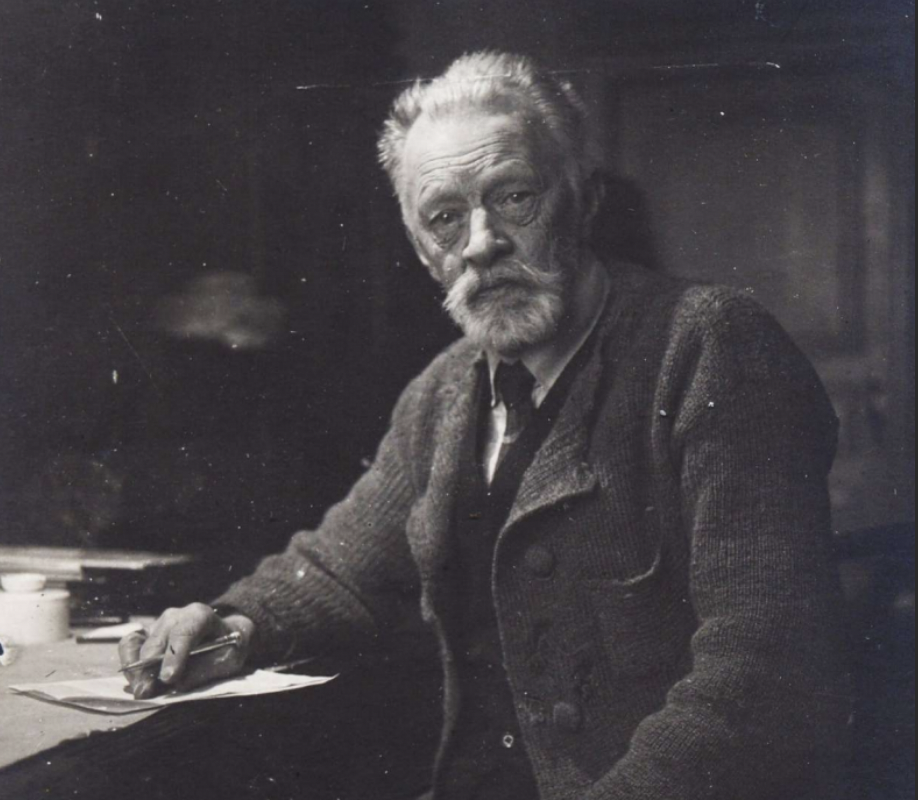                                     Рис.1. Владимир Григорьевич Шухов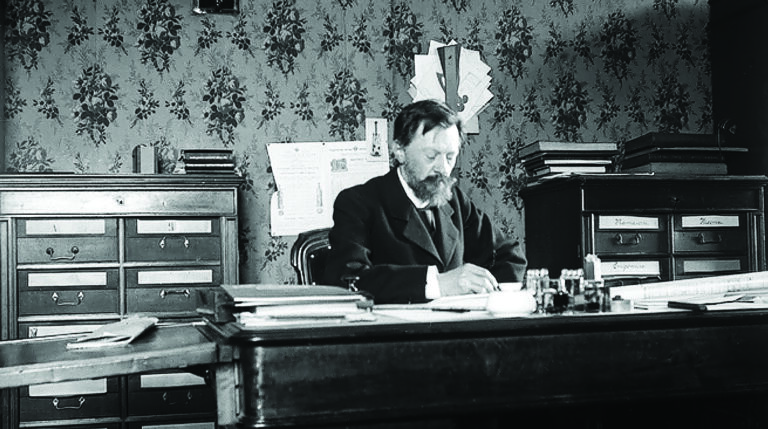                                          Рис.2. Владимир Шухов за работой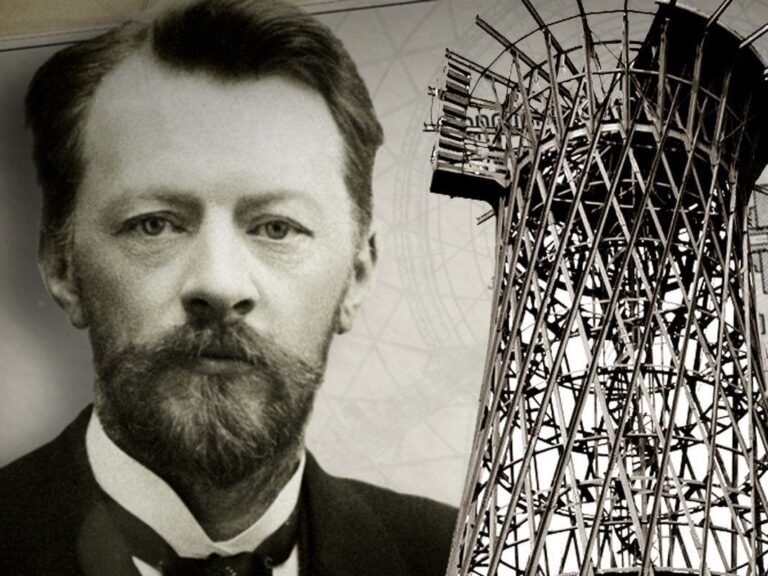                   Рис.3. Первое изобретение Владимира Шухова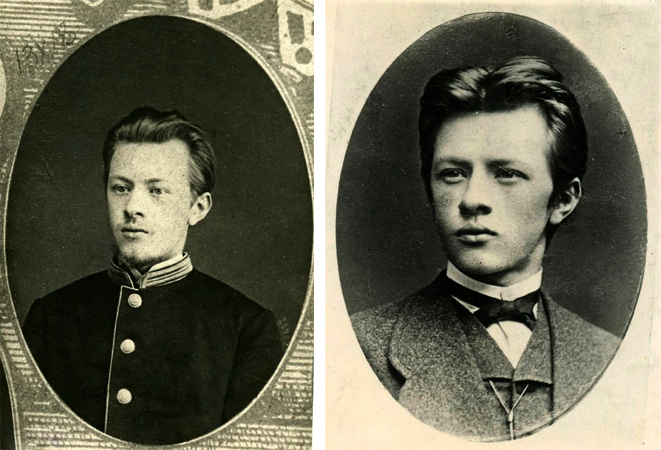                                                 Рис.4. Шухов в молодости